MOD	APT/4202A6/1RESOLUTION 55 (REV. )Mainstreaming a gender perspective1 in ITU Telecommunication Standardization Sector activities(Florianópolis, 2004; Johannesburg, 2008; Dubai, 2012)The World Telecommunication Standardization Assembly (),notinga)	the initiative taken by the ITU Telecommunication Development Sector (ITU-D) at the World Telecommunication Development Conference (WTDC) in adopting Resolution 7 (Valletta, 1998), transmitted to the Plenipotentiary Conference (Minneapolis, 1998), which resolved that a task force on gender issues be established;b)	the endorsement of that resolution by the Plenipotentiary Conference in its Resolution 70 (Minneapolis, 1998), in which the conference resolved, inter alia, to incorporate a gender perspective in the implementation of all programmes and plans of ITU;)	Resolution 44 (Istanbul, 2002) of WTDC, which resolved that ITU-D should include gender initiatives in each of the programmes established under the Istanbul Action Plan;)	Resolution 55 () of WTDC, ;)	Resolution E/2001/L.29, adopted in July 2001 by the United Nations Economic and Social Council (ECOSOC), in which ECOSOC decided to establish, under the regular agenda item "Coordination, programme and other questions", the regular sub-item "Mainstreaming a gender perspective into all policies and programmes of the United Nations system" in order to, inter alia, monitor and evaluate achievements made and obstacles encountered by the United Nations system, and to consider further measures to strengthen the implementation and monitoring of gender mainstreaming within the United Nations system;)	ECOSOC Resolution E/2012/L.8, on mainstreaming a gender perspective into all policies and programmes in the United Nations system, which welcomed the development of the UN System-Wide Action Plan on Gender Equality and the Empowerment of Women (UNSWAP)recognizinga)	that the role of standardization is essential for effective development of globalization and ICTs;b)	that society as a whole, particularly in the context of the information and knowledge society, will benefit from equal participation of women and men in policy-making and decision-making and equal access to communication services for both women and men;c)	that statistically very few women are included in the national and international standardization processes;d)	that there is a need to ensure that women can participate actively and meaningfully in all ITU-T activities;e)	that the Secretary-General has issued an updated ITU English Language Style Guide, which addresses the use of non-discriminatory language,consideringa)	the outcome ;)	that the Telecommunication Standardization Bureau (TSB), for its part, ; )	the progress made by ITU in awareness-raising on gender issues, specifically over the last decade, in increasing women's participation in and contribution to international forums, in studies, projects and training, and Gender Task Force;)	the successful establishment by ITU of an international "Girls in ICT" dayyear on the fourth Thursday of April;)	the considerable recognition given to the work of ITU in gender and ICT within the United Nations family of organizations,considering furthera)	that there is a need for ITU to investigate, analyse and further understand the impact of ICTs on women and men, given that ICTs can serve to foster gender equality and women's empowerment and to form an integral part of activities aimed at creating fairer and more inclusive societies;b)	that ITU should also continue in its efforts to ensure that the gender perspective is present in all of the Union's policies, work programmes, information dissemination activities, publications, study groups, seminars, courses and conferences,	resolves1	that ITU-T should continue to encourage the inclusion of a gender perspective, including the use of gender-neutral language, in the work of all ITU-T activities and groups, including TSAG and the ITU-T study groups;2	that inclusion of the gender perspective should be ensured in the implementation of all relevant outcomes of this assembly;3	that a high priority be accorded to gender mainstreaming in the management, staffing and operation of ITU-Tinstructs the Director of the Telecommunication Standardization Bureau	to the integration of a gender perspective in the work of TSB in accordance with the principles already applied in ITU;3	to encourage Member States and Sector Members to contribute to meeting gender-equality objectives through the equal participation of qualified women and men in standardization activities as well as in leadership positions;4	to encourage the participation, contribution and leadership of women in all aspects of ITU-T activities;	to conduct an annual review on progress made in the Sector in advancing gender mainstreaming, and to share findings with TSAG and the next WTSA, invites the Secretary-General	to comply with the reporting obligations, as required by the UNSWAP, on the ITU-T activities aimed at promoting gender equality and the empowerment of women;	invites Member States and Sector Members1	to submit candidatures to chairman/vice-chairman posts to support the active involvement of women experts in standardization groups and activities, and in their own administrations and delegations;2	to actively support and participate in the work of TSB, to nominate experts for the ITU-T Women in Standardization Group and to promote the use of ICTs for the economic and social empowerment of women and girls;3	to encourage ICT education for girls and women, and prepare them for a career in ICT standardization.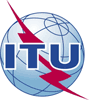 World Telecommunication Standardization Assembly (WTSA-16)
Hammamet, 25 October - 3 November 2016World Telecommunication Standardization Assembly (WTSA-16)
Hammamet, 25 October - 3 November 2016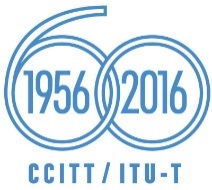 PLENARY MEETINGPLENARY MEETINGAddendum 6 to
Document 4202-EAddendum 6 to
Document 4202-E13 September 201613 September 2016Original: EnglishOriginal: EnglishAsia-Pacific Telecommunity Member AdministrationsAsia-Pacific Telecommunity Member AdministrationsAsia-Pacific Telecommunity Member AdministrationsAsia-Pacific Telecommunity Member AdministrationsAPT COMMON Proposal for the work of the conferenceRevision of WTSA-12 Resolution 55Mainstreaming a gender perspective 
in ITU Telecommunication Standardization Sector activitiesIntroductionSince WTSA-12, the ITU has made progress in mainstreaming a gender perspective through both the operations of the Union and its activities. For example, the ITU has adopted a Gender Mainstreaming (GEM) Policy, the ITU Secretariat has recently agreed to implement a recommendation of the UN Joint Inspection Unit for an action plan to complement this policy, and the Telecommunication Standardization Advisory Group (TSAG) has established the ITU Women in Standardization Expert Group, among others.It is necessary to update Resolution 55 to reflect the changes and developments that have occurred since 2012. ProposalAPT Member Administrations propose amendments to Resolution 55 on mainstreaming a gender perspective in ITU Telecommunication Standardization Sector activities, as provided in Annex.APT COMMON Proposal for the work of the conferenceRevision of WTSA-12 Resolution 55Mainstreaming a gender perspective 
in ITU Telecommunication Standardization Sector activitiesIntroductionSince WTSA-12, the ITU has made progress in mainstreaming a gender perspective through both the operations of the Union and its activities. For example, the ITU has adopted a Gender Mainstreaming (GEM) Policy, the ITU Secretariat has recently agreed to implement a recommendation of the UN Joint Inspection Unit for an action plan to complement this policy, and the Telecommunication Standardization Advisory Group (TSAG) has established the ITU Women in Standardization Expert Group, among others.It is necessary to update Resolution 55 to reflect the changes and developments that have occurred since 2012. ProposalAPT Member Administrations propose amendments to Resolution 55 on mainstreaming a gender perspective in ITU Telecommunication Standardization Sector activities, as provided in Annex.APT COMMON Proposal for the work of the conferenceRevision of WTSA-12 Resolution 55Mainstreaming a gender perspective 
in ITU Telecommunication Standardization Sector activitiesIntroductionSince WTSA-12, the ITU has made progress in mainstreaming a gender perspective through both the operations of the Union and its activities. For example, the ITU has adopted a Gender Mainstreaming (GEM) Policy, the ITU Secretariat has recently agreed to implement a recommendation of the UN Joint Inspection Unit for an action plan to complement this policy, and the Telecommunication Standardization Advisory Group (TSAG) has established the ITU Women in Standardization Expert Group, among others.It is necessary to update Resolution 55 to reflect the changes and developments that have occurred since 2012. ProposalAPT Member Administrations propose amendments to Resolution 55 on mainstreaming a gender perspective in ITU Telecommunication Standardization Sector activities, as provided in Annex.APT COMMON Proposal for the work of the conferenceRevision of WTSA-12 Resolution 55Mainstreaming a gender perspective 
in ITU Telecommunication Standardization Sector activitiesIntroductionSince WTSA-12, the ITU has made progress in mainstreaming a gender perspective through both the operations of the Union and its activities. For example, the ITU has adopted a Gender Mainstreaming (GEM) Policy, the ITU Secretariat has recently agreed to implement a recommendation of the UN Joint Inspection Unit for an action plan to complement this policy, and the Telecommunication Standardization Advisory Group (TSAG) has established the ITU Women in Standardization Expert Group, among others.It is necessary to update Resolution 55 to reflect the changes and developments that have occurred since 2012. ProposalAPT Member Administrations propose amendments to Resolution 55 on mainstreaming a gender perspective in ITU Telecommunication Standardization Sector activities, as provided in Annex.